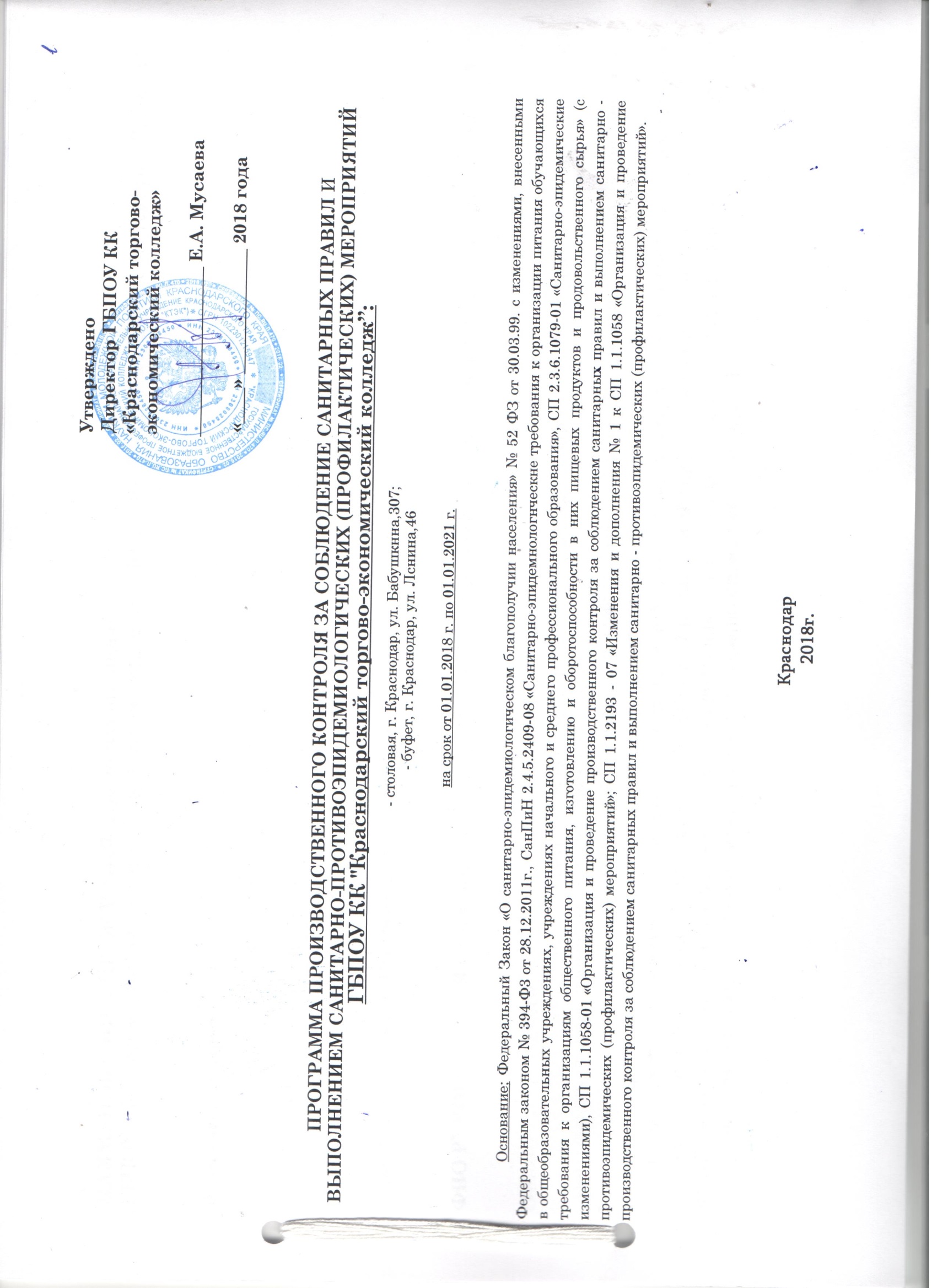 НАИМЕНОВАНИЕ УЧРЕЖДЕНИЯ (юридического лица):ГБПОУ КК "Краснодарский торгово-экономический колледж"; ИНН 2308028450/КПП 230801001; телефон: 255-65-69Фактические адреса: г. Краснодар,ул.Бабушкина,307 (столовая) г. Краснодар,ул.Ленина,46 (буфет)Юридический адрес: г. Краснодар, ул.Бабушкина,307 ФИО РУКОВОДИТЕЛЯ (телефон): директор ГБПОУ КК "Краснодарский торгово - экономический колледж" Мусаева Е.А.Общие положения: Настоящая программа разработана в соответствии с Федеральным законом № 52 от 30.03.1999 года (cт.11) «О САНИТАРНО-ЭПИДЕМИОЛОГИЧЕСКОМ БЛАГОПОЛУЧИИ НАСЕЛЕНИЯ». программа производственного КОНТРОЛЯ в столовой и буфете ГПБОУ КК «Краснодарский торгово - экономический колледж» ПРЕДУСМАТРИВАЕТ ОБЯЗАННОСТИ ОТВЕТСТВЕННЫХ ЛИЦ ПО ВЫПОЛНЕНИЮ САНИТАРНЫХ ПРАВИЛЦЕЛЫО ПРОГРАММЫ ПРОИЗВОДСТВЕННОГО КОНТРОЛЯ ЯВЛЯЕТСЯ ОБЕСПЕЧЕНИЕ БЕЗОПАСНОСТИ И БЕЗВРЕДНОСТИ ДЕЯТЕЛЬНОСТИ, связанной С организацией питания учащихся ГБПОУ КК «Краснодарский торгово - экономический колледж»,ПРЕДУПРЕЖДЕНИЕ ИНФЕКЦИОННЫХ ЗАБОЛЕВАНИЙ СРЕДИ ВОСПИТАННИКОВ И ПЕРСОНАЛА УЧРЕЖДЕНИЯ, ПУТЕМ ДОЛЖНОСТНОГО ВЫПОЛНЕНИЯ САНИТАРНЫХ ПРАВИЛ И САНИТАРНО-ПРОТИВОЭПИДЕМИЧЕСКИХ (ПРОФИЛАКТИЧЕСКИХ) МЕРОПРИЯТИЙ.КРАТКАЯ ХАРАКТКРИСТИКА:ГБПОУ КК "Краснодарский торгово-экономический колледж" действует на основании устава.Предметом деятельности ГБПОУ КК "Краснодарский торгово-экономический колледж" осуществлять образовательный процесс по программам НПО и СПО.Питание учащихся организовано в столовой по адресу: г. Краснодар, ул.Бабушкина,307, и буфете по адресу: г. Краснодар, ул.Ленина,46 (бывшее ПУ № 75).Возраст обучающихся от 15 лет и старше./- Столовая, г. Краснодар, ул. Бабушкина,307Пищеблок на сырье, с обеденным залом.Столовая укомплектована необходимым производственным, технологическим и холодильным оборудованием.Все оборудование в рабочем состоянии, в холодильном оборудовании соблюдается температурный режим.Условия для обработки производственного инвентаря, соблюдения правил личной гигиены персоналом созданы. Инженерные коммуникации:Водоснабжение (холодное и горячее) - централизованное. Канализация - подключена к централизованным городским сетям. Отопление - от централизованных городских сетей.Вентиляция вытяжная.Для соблюдения правил личной гигиены, обучающихся в обеденном зале установлены умывальные раковины для мытья рук.Форма обслуживания: предварительное накрытие и обслуживание с раздачи.Режим работы: с 09.00 до 17.00 часов.Учреждение специализируется на приготовлении блюд для обучающихся в учреждениях начального и среднего профессионального образования, согласно цикличного меню.Перечень вырабатываемой и реализуемой продукции в столовой: первые блюда (супы,борщи); вторые блюда (мясные, рыбные, овощные), гарниры, бутерброды в ассортименте, в том числе горячие, горячие напитки; односложные салаты, мучные выпечные изделия собственного и промышленного производства, пирожки печеные с овощами и фруктами, молоко и молочно-кислая продукция, соки и напитки промышленного производства, компоты собственного производства.- Буфет, г. Краснодар, ул. Ленина,46В буфете производится реализация кулинарной продукции, выработанной в базовой столовой, расположенной по адресу ул.Бабушкина,307.Для транспортирования готовой продукции имеются герметичные термоса, гастроемкости. На базе буфета производится только, подогрев готовой кулинарной продукции перед отпуском потребителю.Сети холодного, горячего водоснабжения, канализации, отопления - централизованные.Освещение в обеденном зале, производственных помещениях - смешанное естественное и искусственное, за счет люминесцентных ламп и ламп накаливания, светильники имеют защитную арматуру.Вентиляция - естественная, за счет оконных и дверных проемов и искусственная.Буфет включает в себя следующий набор помещений: обеденный зал с линией раздачи, производственное помещение, моечная посуды.Буфет укомплектован производственным, технологическим и холодильным оборудованием.Все оборудование в рабочем состоянии, в холодильном оборудовании соблюдается температурный режим.Предприятие обеспечено: моющими, дез.средствами, производственным, уборочным инвентарем, столовой посудой, санитарной одеждой для персонала.Имеющийся производственный, кухонный, разделочный уборочный, инвентарь промаркирован согласно его назначения.Для соблюдения правил личной гигиены обучающихся в обеденном зале установлены умывальные раковины для мытья рук.Форма обслуживания: предварительное накрытие.Режим работы: с 09.00 до 17.00 часов.Перечень реализуемой продукции в буфете: вторые блюда (мясные, рыбные, овощные), гарниры, бутерброды, горячие напитки; мучные выпечные изделия собственного производства, пирожки печеные с овощами и фруктами, соки и напитки промышленного производства.ПЕРЕЧЕНЬ ОФИЦИАЛЬНО ИЗДАННЫХ САНИТАРНО - ЭПИДЕМИОЛОГИЧЕСКИХ ПРАВИЛ И НОРМАТИВОВ, МЕТОДИЧЕСКИХ ДОКУМЕНТОВ, КОТОРЫЕ ДОЛЖНЫ БЫТЬ В НАЛИЧИИ НА ОБЪЕКТЕ:ПРОИЗВОДСТВЕННЫЙ КОНТРОЛЬ ВКЛЮЧАЕТ:А. Визуальный контроль - производится специально уполномоченными должностными лицами (работниками);Б. Лабораторно - инструментальный контроль – осуществление (организация) лабораторных исследований, испытаний, измерений;В. Документальный контроль – (контроль наличия документов, предусмотренных законодательством);Г. Аттестация персонала – (контроль знания, навыков, умений работников именно со стороны службы производственного контроля);Д. Инструментальный – контроль с использованием различных экспресс- методов, хронометраж (замер продолжительности технологических процессов).МЕДИЦИНСКИЕ ОСМОТРЫ И ОБСЛЕДОВАНИЯ ПЕРСОНАЛАВ целях предупреждения возникновения и распространения инфекционных заболеваний, массовых неинфекционных заболеваний (отравлений) и профессиональных заболеваний персонала, связанных с производством и реализацией продукции персонал обязан проходить предварительные при поступлении на работу и периодические профилактические медицинские осмотры на основании Приказа Минздравсоцразвития России от 12.04.2011г. № 302 н/(№ 555 от 29.09.1989 (извлечение) "Об утверждении перечней вредных и (или) опасных производственных факторов и работ, при выполнении которых проводятся предварительные и периодические медицинские осмотры (обследования), и Порядка проведения предварительных и периодических медицинских осмотров (обследований) работников, занятых на тяжелых работах и на работах с вредными и (или) опасными условиями труда»Руководители предприятий и организаций обязаны обеспечивать условия, необходимые для своевременного прохождения медицинских осмотров работниками, а также проведения профилактических прививок.Работники, отказывающиеся от прохождения медицинских осмотров, к работе не допускаются.Согласно Приказа Министерства здравоохранения и социального развития Российской Федерации от 12.04.2011г. № 302н (ред. от 15.05.2013г. № 296н) «Об утверждении перечней вредных и (или) опасных производственных факторов и работ, при выполнении которых проводятся обязательные предварительные и периодические медицинские осмотры (обследования), и Порядка проведения обязательных предварительных и периодических медицинских осмотров (обследований), работников, занятых на тяжелых работах с вредными и (или) опасными условиями труда» (Зарегистрировано в Минюсте России 21.10.2011г. № 22111) порядок проведения обязательных предварительных (при поступлении на работу) и периодических медицинских осмотров (обследований) работников, занятых на тяжелых работах и работах с вредными и (или) опасными условиями труда (приложение 1 приказа 302н).Всем обследуемым в обязательном порядке проводятся лабораторные и функциональные исследования:клинический анализ крови (гемоглобин, цветной показатель, эритроциты, тромбоциты, лейкоциты, лейкоцитарная формула, СОЭ);клинический анализ мочи (удельный вес, белок, сахар, микроскопия осадка);электрокардиография;цифровая флюорография или рентгенография органов грудной клетки в 2-х проекциях (прямая и правая боковая), в условиях центра профпатологии или медицинского учреждения, имеющего права на проведение экспертизы профпригодности и связи заболевания с профессией в соответствии с действующим законодательством, проводится рентгенография органов грудной клетки в 2-х проекциях (прямая и правая боковая);биохимический скрининг: содержание в сыворотке крови глюкозы, холестерина.Все женщины осматриваются акушером-гинекологом с проведением бактериологического (на флору) и цитологического (на атипичные клетки) исследований не реже 1 раза в год; женщины в возрасте старше 40 лет проходят 1 раз в 2 года маммографию или УЗИ молочных желез.Участие врача-терапевта, врача-психиатра и врача-нарколога при прохождении предварительных и периодических осмотров являются для всех категорий обследуемых.С учетом требований СП 2.3.6.1079-01 "Санитарно-эпидемиологические требования к организациям общественного питания, изготовлению и оборотоспособности в них пищевых продуктов и продовольственного сырья" р. 15, п. 15.1, СанПиН 2.4.5.2409-08 «Санитарно- эпидемиологические требования к организации питания обучающихся в общеобразовательных учреждениях, учреждениях начального и среднего профессионального образования» р. 14, п. 14.2, Приказа Минздравсоцразвития России от 12.04.2011г. № 302 н/ № 555 от 29.09.1989 (извлечение) "Об утверждении перечней вредных и (или) опасных производственных факторов и работ, при выполнении которых проводятся предварительные и периодические медицинские осмотры (обследования), и Порядка проведения предварительных и периодических медицинских осмотров (обследований) работников, занятых на тяжелых работах и на работах с вредными и (или) опасными условиями труда» приложение 2 п. 15 предварительным и периодическим медицинским осмотрам, профессиональной гигиенической подготовке подлежат все сотрудники пищеблока:КРАТНОСТЬ ПРОХОЖДЕНИЯ МЕДИЦИНСКИХ ОСМОТРОВ И ОБСЛЕДОВАНИЙ ПЕРСОНАЛА:Примечание:1.	Работники должны быть привиты против столбняка и дифтерии, лица, в возрасте до 35 лет не болевшие и раннее не привитые однократно, должны быть вакцинированы против кори; При поступлении на работу сведения о прививках предоставляются из территориальной поликлиники.2.	Результаты периодических медицинских осмотров, сведения о профилактических прививках заносятся в личную медицинскую книжку или карту амбулаторного наблюдения.Перечень документации по производственному контролю на пищеблоке:«Журнал здоровья»;«Журнал бракеража пищевых продуктов и продовольственного сырья»,«Журнал бракеража готовой кулинарной продукции»,«Журнал проведения витаминизации третьих и сладких блюд,«Журнал учета температурного режима в холодильном оборудовании»,«Ведомость контроля за рационом питания».Мероприятия по производственной программе выполняются в соответствии с приложением № 1.Лицом, ответственным за осуществление производственного контроля, проводятся следующие мероприятия:Приложение № 1ИСПОЛЬЗОВАНИЕ ЛАБОРАТОРНЫХ И ИНСТРУМЕНТАЛЬНЫХ МЕТОДОВ ИССЛЕДОВАНИЙ  СссссссссссссссссссссссссссссссссссссссссПеречень факторов, в отношении которых необходима организация лабораторных исследований и испытаний.РЕЗУЛЬТАТЫ ЛАБОРАТОРНЫХ ИССЛЕДОВАНИЙ КОНТРОЛИРУЕТ ОТВЕТСВЕННОЕ ЛИЦО ПО ПРИКАЗУ.В случаях несоответствия показателей лабораторных исследований и измерений требованиям гигиенических нормативов, на предприятии проводятся необходимые профилактические мероприятия с последующими контрольными лабораторными исследованиями. ОТВЕТСТВЕННЫЙ ЗА ВЫПОЛНЕНИЕ производственного контроля является заведующий производством столовой Черноусов Е.Г.Лабораторные исследования могут быть проведены в ФБУЗ «Центр гигиены и эпидемиологии в Краснодарском крае» или лабораториями, имеющими аккредитации в области исследования указанных факторов внешней среды.При запросе Управления Федеральной службы по надзору в сфере защиты прав потребителей и благополучия человека по Краснодарскому краю необходимо представлять информацию о результатах производственного контроля.В случае изменений ассортимента реализуемой продукции, проведения реконструкции пищеблока, изменения мощности предприятия общественного питания, изменения названия учреждения программа подлежит изменению и согласованию в установленном порядке.При возникновении следующих ситуаций следует немедленно извещать Роспотребнадзор в Краснодарском крае по телефону: т.259-36-86авария канализационной системы с изливом сточных вод в производственные помещения,отключение электроэнергии,отключение водоснабжения,случаи заболеваний и пищевых отравлений, связанные с употреблением продукции, изготовленной в столовой учреждения,стихийные бедствия.УтвержденоДиректор ГБПОУ КК «Краснодарский торгово-экономический колледж»_______________________ Е.А. Мусаева«___» ____________________ 20___ годаПлан-график лабораторных исследований внешней среды и пищевых продуктов по программе производственного контроля на период 2018-2021 гг.Приложение	№2Номер нормативного документаНазвание нормативного документаФЗ № 52 от 30.03.99.«О санитарно-эпидемиологическом благополучии населения» ФЗ № 29 от 02.01.2000г.(ст.3,19)«О качестве и безопасности пищевых продуктов»ФЗ № 134 от 14.07.2001 г«О защите прав юридических лиц и индивидуальных предпринимателей при проведении государственного контроля (надзора)»СанПиН 2.4.5.2409-08«Санитарно-эпидемиологические требования к организации питания обучающихся в общеобразовательных учреждениях, учреждениях начального и среднего профессионального образования».СП 2.3.6.1079-01"Санитарно-эпидемиологические требования к организациям общественного питания, изготовлению и оборотоспособности в них пищевых продуктов и продовольственного сырья"СП 2.3.6.1066-01«Санитарно-эпидемиологические требования к организациям торговли, изготовлению и обороту в них продовольственного сырья и пищевых продуктов»СП 1.1.1058-01«Организация и проведение производственного контроля за соблюдением санитарных правил и выполнением санитарно - противоэпидемиологических (профилактических) мероприятий».СП 2.3. 6. 2202- 07«Изменение № 2 к СП 2.3.6.1079-01 «Санитарно-эпидемиологические требования к организациям общественного питания, изготовлению и оборотоспособности в них пищевых продуктов и продовольственного сырье»СанПиН 2.3.2.1324-03"Гигиенические требования к срокам годности и условиям хранения пищевых продуктов"СанПиН 2.2.0.555-96Гигиенические требования к условиям труда женщинСанПиН 2.3.2.1078-01«Гигиенические требования безопасности и пищевой ценности пищевых продуктов. Санитарно- эпидемиологические правила и нормативы» (с дополнениями и изменениями № 1 (СанПиН 2.3.2.1153-02) и № 2 (СанПиН 2.3.2.1280-02)).СанПиН 2.3.2.545-96«Производство хлеба, хлебобулочных и кондитерских изделий»СанПиН 2.3.2.1293-03«Гигиенические требования к организации производства и оборота биологически активных добавок к пище (БАД)»СанПиН 42-123-4717-88«Рекомендуемые (регламентируемые) уровни содержания витаминов в витаминизирующих пищевых продуктах».СанПиН 2.2.4.548-96«Гигиенические требования к микроклимату производственных помещений».СанПиН 2.2.1/2.1.1.1278-03«Гигиенические требования к естественному, искусственному и совмещенному освещению жилых и общественных зданий»СанПиН 2.1.4.1074-01«Питьевая вода и водоснабжение населенных мест. Питьевая вода. Гигиенические требования к качеству воды централизованных систем питьевого водоснабжения. Контроль качества. Гигиенические требования к обеспечению безопасности систем горячего водоснабжения. Санитарно-эпидемиологические правила и нормативы».СН 2.2.4/2.18.5696«Допустимые уровни шума на рабочих местах в помещениях жилых, общественных зданий и сооружений»СанПиН 42-128-4690-88«Санитарные правила содержания территории населенных мест»;СанПиН 3.5.2.1376-03«Санитарно-эпидемиологические требования к организации проведению дезинсекционных мероприятий против синантропных членистоногих»СП.5.1129-02«Санитарно-эпидемиологические требования к проведению дератизации»СП 3.1./3.2.1379-03«Общие требования по профилактике инфекционных и паразитарных болезней»;СП 3.1.1117-02«Профилактика острых кишечных инфекций».Приказ от 12.04.2011г. № 302н (ред. от 15.05.2013г. № 296н)«Об утверждении перечней вредных и (или) опасных производственных факторов и работ, при выполнении которых проводятся обязательные предварительные и периодические медицинские осмотры (обследования), и Порядка проведения обязательных предварительных и периодических медицинских осмотров (обследований), работников, занятых на тяжелых работах с вредными и (или) опасными условиями труда» (Зарегистрировано в Минюсте России 21.10.2011г. № 22111);Постановление Главного государственного санитарного врача РФ от 05.03.04г. № 9«О дополнительных мерах по профилактике заболеваний, обусловленных дефицитом микронутриентов»Приказ Министерства Здравоохранения РФ № 229 от 29.06.2000г.«О профессиональной гигиенической подготовке и аттестации должностных лиц и работников организаций»Постановление Главного государственного санитарного врача РФ от 23.11.99г. №14.«О мерах по профилактике заболеваний, обусловленных дефицитом йода и других микронутриентов»СП 3.1.2. 3114-13«Профилактика туберкулеза»Приказ № 151 н от 21.03.2014г«Национальный календарь профилактических прививок» (грипп, корь, дифтерия, столбняк).ТР ТС 021/2011«О безопасности пищевой продукции»ТР ТС 022/2011«Пищевая продукция в части её маркировки»ГОСТ 26791-89«Продукты переработки зерна. Упаковка, маркировка, транспортирование и хранение»ГОСТ 26312.1-84«Крупа. Правила приемки и методы отбора проб»ГОСТ 26312.2-84«Крупа. Методы определения органолептических свойств»Должность:Наименование обследований:Кратность обследовании и медицинских осмотров123ПЕРСОНАЛ ПИЩЕБЛОКА, в том числе буфетаТерапевтПри поступлении на работу, в дальнейшем - 1 раз в годПЕРСОНАЛ ПИЩЕБЛОКА, в том числе буфетаОсмотр дерматовенерологомПри поступлении на работу и далее - 1 раз в годПЕРСОНАЛ ПИЩЕБЛОКА, в том числе буфетаОториноларингологПри поступлении на работу и далее - 1 раз в годПЕРСОНАЛ ПИЩЕБЛОКА, в том числе буфетаСтоматологПри поступлении на работу и далее - 1 раз в годПЕРСОНАЛ ПИЩЕБЛОКА, в том числе буфетаИнфекционистПо рекомендации врачей - специалистов, участвующих в предварительных и периодических осмотрахПЕРСОНАЛ ПИЩЕБЛОКА, в том числе буфетаИсследование крови на сифилисПри поступлении на работу и далее - 1 раз в годПЕРСОНАЛ ПИЩЕБЛОКА, в том числе буфетаИсследование на носительство возбудителей кишечных инфекций и серологическое обследование на брюшной тифПри поступлении на работу и далее по эпидемиологическим показаниямПЕРСОНАЛ ПИЩЕБЛОКА, в том числе буфетаРентгенография грудной клеткиПри поступлении на работу и далее 1 раз в годПЕРСОНАЛ ПИЩЕБЛОКА, в том числе буфетаМазки на гонорею, трихомонадыПри поступлении на работу и далее 1 раз в годПЕРСОНАЛ ПИЩЕБЛОКА, в том числе буфетаМазок из зева и носа на наличие патогенного стафилококкаПри поступлении на работу, в дальнейшем - по медицинским и эпидемиологическим показаниямПЕРСОНАЛ ПИЩЕБЛОКА, в том числе буфетаИсследование на гельминтозыПри поступлении на работу, в дальнейшем не реже 1 раза в год либо по эпидемиологическим показаниямПЕРСОНАЛ ПИЩЕБЛОКА, в том числе буфетаКурсовая гигиеническая подготовка и переподготовка по программе гигиенического обученияПри поступлении на работу, далее - 1 раз в 2 годаПЕРСОНАЛ ПИЩЕБЛОКА, в том числе буфетаПроф. прививка (АДСМ)1 раз в 10 лет№п/пНаименованиемероприятийИспользуемые методы контроляКратностьОтветственныйисполнитель1.0Соблюдение санитарных правил и норм, наличие санитарно-эпидемиологических заключений (сертификатов и иных документов, подтверждающих безопасность и безвредность) организацию и рацион питанияВизуальный, документальный, лабораторный, органолептический и т.д.ПостоянноЛицо, ответственное по приказу1.1Наличие официально изданной нормативной документации, своевременное приобретение, изучение её должностными лицами и персоналомДокументальный контрольПостоянноЛицо, ответственное по приказу2.0Контроль за санитарно-техническим состоянием и содержанием пищеблокаВизуальный, документальный, инструментальныйПостоянноЛицо, ответственное по приказу2.1Обеспеченность холодной и горячей проточной водой, канализациейВизуальный, инструментальныйПостоянноЛицо, ответственное по приказу2.2Исправность теплового, технологического и холодильного оборудования; вентиляционной системы.Визуальный, инструментальныйПостоянноЛицо, ответственное по приказу2.3Текущий ремонт помещений пищеблока: -производственных цехов и сан.бытовых помещенийВизуальный (профилактический)Ежегодно и по необходимости;Лицо, ответственное по приказу2.3- кладовых и подсобных помещенийВизуальный (профилактический)1 раз в два годаЛицо, ответственное по приказу2.4Контроль за обеспеченностью мягким и твердым инвентарем, моющими и дезинфицирующими средствами и условиями их хранения.Визуальный, документальныйПостоянноЛицо, ответственное по приказу2.5Контроль за проведением мероприятий по дезинфекции, дезинсекции и дератизацииВизуальный, документальныйНе реже 1 раза в кварталЛицо, ответственное по приказу2.6Утилизация люминесцентных лампВизуальный, документальныйПостоянноЛицо, ответственное по приказу2.7Своевременным вывозом твердых бытовых отходовВизуальный, документальныйПостоянно при наполнении 2/3 объема в контейнерахЛицо, ответственное по приказу3.0Создание условий, необходимых для соблюдения санитарных норм и правил при приеме, хранении, производстве и реализации пищевых продуктов, полуфабрикатов, продовольственного сырья.Визуальный, документальный, инструментальныйПостоянноежедневноЛицо, ответственное по приказу3.1Контроль за качеством поступающей продукции: документальный и органолептический, условия её транспортированияВизуальный, документальный, инструментальныйПостоянноежедневноЛицо, ответственное по приказу3.2Соблюдение технологии приготовления блюд, маркировки кухонного инвентаря и технологического оборудования.Визуальный, инструментальный (температура в жарочных, духовых шкафах)ПостоянноежедневноЛицо, ответственное по приказу3.4Соблюдение условий хранения сырья и пищевых продуктов, правил товарного соседства, температурно-влажностного режимаВизуальный, документальный (при отсутствии регистрирующего устройства контроля температурного режима во времени, результат записывается в журнале «Журнал учета температурного режима холодильного оборудования), Инструментальный (измерение термометрами, за исключением ртутных)ПостоянноежедневноЛицо, ответственное по приказу3.5Соблюдение сроков реализации сырой и готовой продукцииДокументальныйПостоянноежедневноЛицо, ответственное по приказу3.6Соблюдение рецептур (калькуляций) закладки продуктов, выхода блюд.ДокументальныйПостоянноежедневноЛицо, ответственное по приказу3.7Оценка качества кулинарных изделий и готовых блюд (бракераж готовой пищи, допуск к раздаче)Органолептический, визуальный, документальный, лабораторноинструментальный, оставление суточной пробы, контроль сроков реализацииПостоянноежедневноЛицо, ответственное по приказу3.8Соблюдением температурного режима при приготовлении, хранении и реализации блюд, кулинарных изделийЛабораторно-инструментальный (контролируется при раздаче: +75*С - для горячих блюд (супы, соусы, напитки);+65 *С - для вторых блюд и гарниров; +14 С- для холодных супов, напитков)ПостоянноежедневноЛицо, ответственное по приказу3.9Выполнение утвержденных норм питанияДокументальный, по итогам выполнения за 10 дней, месяцПостоянноежедневноЛицо, ответственное по приказу3.10Формирование рациона питания детей и подростков, с учетом утвержденных норм питания, включая контроль за используемым ассортиментом пищевых продуктовДокументальный, расчетныйПостоянноежедневноЛицо, ответственное по приказу3.11Контроль за качественным и количественным составом рациона питания, ассортиментом используемых пищевых продуктов и продовольственного сырьяДокументальный (регистрация в журнале «Ведомость контроля за питанием»), расчетный (подсчет и сравнение со среднесуточными нормами питания)В конце недели или 1 раз в 10 днейЛицо, ответственное по приказу3.12Соблюдение цикличного меню, утвержденного Управлением РоспотребнадзораДокументальный контрольПостоянноежедневноЛицо, ответственное по приказу3.13Проведение искусственной витаминизации пищиРасчетный, визуальный, документальный контроль (регистрация в «Журнале витаминизации третьих блюд»)ПостоянноежедневноЛицо, ответственное по приказу3.14Использование в рационе питания йодированных продуктов и продуктов, обогащенных микронутриентамиДокументальный контроль, расчетныйПостоянноежедневноЛицо, ответственное по приказу3.15Контроль за правильностью отбора и условиями хранения суточных пробВизуальный, расчетный (не менее 100 г)ПостоянноежедневноЛицо, ответственное по приказу3.16Соблюдение режима обработки технологического оборудования, кухонной и столовой посуды, тарыИнструментальный (экспресс-метод йодокрахмальная проба)ПостоянноежедневноЛицо, ответственное по приказу3.17Проведением текущей и генеральной уборки в соответствии с графиком, утвержденным руководителем предприятияВизуальный, документальный1 раз в месяцЛицо, ответственное по приказу4.0Контроль за соблюдением правил личной гигиены персоналомВизуальный, лабораторныйПостоянноежедневноЛицо, ответственное по приказу4.1Контроль за состоянием здоровья персоналаДокументальный (на основании сведений из личных медицинских книжек, ежедневный осмотр на наличие гнойничковых заболеваний кожи рук и открытых поверхностей тела, а также ангин, катаральных явлений верхних дыхательных путей с регистрацией результатов в «Журнале здоровья»ПостоянноежедневноЛицо, ответственное по приказу4.2Наличие и соблюдение графиков прохождения медицинских осмотров по приказу № 302нДокументальный, по графикамСогласнографикаЛицо, ответственное по приказу4.3Выполнение предложений по заключительным актам медицинского осмотра лиц, работающих во вредных условияхДокументальныйСогласно указанных рекомендаций в заключительном актеЛицо, ответственное по приказу4.4Гигиеническое обучение персонала и работников пищеблокаДокументально; аттестацияСогласнографикаЛицо, ответственное по приказу5.0Создание условий труда для работников пищеблока.Визуальное, документальное,ПостоянноежедневноЛицо, ответственное по приказу5.1Наличие аптечки для оказания первой медицинской помощи и их своевременное пополнение.Визуальный, документальныйПостоянноежедневноЛицо, ответственное по приказу5.2Обеспечение необходимых условий труда: микроклимата, освещенностиВизуальный, документальный, лабораторныйПостоянноежедневноЛицо, ответственное по приказу5.3Обеспечение спец. одеждой, средствами индивидуальной защиты и др. в соответствии с нормативамиВизуальный, документальныйПостоянноежедневноЛицо, ответственное по приказу5.4Наличие санитарно-эпидемиологических заключений, инструкций по применению и ТБ на используемые, на пищеблоке моющие, дезинфицирующие средства.Визуальный, документальныйПостоянноежедневноЛицо, ответственное по приказу6.0Организация проведения лабораторно инструментальных исследованийДокументальный контрольВ течении годаЛицо, ответственное по приказу7.0Входящий контроль качества хранения круп (наличие накладных, наличие деклараций, наличие протоколов испытаний, соответствие маркировки виды крупы, визуальная оценка органолептических показателей, зараженность вредителями хлебных запасов, температура и влажность крупы)Визуальный, документальныйПостоянныйЕжедневный при наличии поступлении на складЛицо, ответственное по приказу7.1Контроль качества срока хранения круп (свыше 15 дней) (визуальная оценка органолептических показателей, зараженность вредителями хлебных запасов, температура и влажность крупы) Визуальный, документальный2 раза в месяцЛицо, ответственное по приказу7.2Контроль качества круп при хранении свыше установленного срока (дегустация сваренной каши из крупы с целью определения возможного хранения)Визуальный, документальный1 раза в месяцЛицо, ответственное по приказу7.3Производить возврат недоброкачественной крупы, несоответствие документов декларации протоколов испытаний, несоответствие маркировки, несоответствие органолептических показателей актам поставщика.ДокументальныйПри поступлении на складЛицо, ответственное по приказу7.4Ведение журнала входящего контроля круп на пищеблоке (оценка органолептических показателей, зараженность вредителями, влажность, дата выработки круп, срок годности)ДокументальныйЕжедневный при наличии поступлении на складЛицо, ответственное по приказуОбъект исследованийНоменклатура показателейПримечанияПродовольственное сырье и пищевые продукты (получаемые)микробиологические, физико-химические показатели (в том числе показатели пищевой ценности)выборочные исследования, с определенной периодичностью, в отношении основных эпидемиологических значимых пищевых продуктов, а также при сомнениях в качестве и безопасности, смене поставщиков и т.п.Готовая кулинарная продукция собственного производстваорганолептические и микробиологические показатели, массовая доля жира, сахара, поваренной солипроводятся выборочно в отношении различных видов блюд и кулинарных изделийТожетемпература готовой кулинарной продукцииконтролируется на линии раздачи ((+75и С +65и С - для горячих блюд, +15° С для холодных блюд и напитков) для отдельных кулинарных изделий температура также контролируется в толще изделия, кулинарным термометром, в момент завершения тепловой обработкиТехнологические режимы приготовления кулинарной продукциитемпература в жарочных (духовых) шкафах и др. тепловом оборудованииизмерения должны проводится при сервисном обслуживании теплового оборудования и выборочно, в течении года; при наличии встроенных термометров- при приготовлении каждой партии кулинарной продукцииТо жехронометраж технологических процессов (с использованием кулинарного таймера, секундомера)при выработке каждой партии кулинарной продукции - в случае, если технологической документацией предусмотрены требования к продолжительности технологического процессаПредметы производственного окружения на пищеблоке, включая оборудование, оснащение, инвентарь и т.п.микробиологические исследования смывовдля контроля за правильностью и своевременностью проведения санитарной обработки (в том числе дезинфекции) предметов производственного окруженияРуки персонала пищеблокато жедля контроля за соблюдением личной гигиены персоналомСанитарная спецодеждато жекак критерий того, что работник в необходимых случаях сменил спецодежду, а также для контроля качества стиркиРастворы моющих (дезинфицирующих) средств, вода в моечных ваннах, используемая для замачивания посуды и т.п.температура воды, (растворов)в тех случаях когда при проведении санитарной обработки необходима определенная температура растворов моющих (дезинфицирующих) средствРастворы хлорсодержащих дезинфицирующих средствСодержание активного хлора (экспресс- метод)как показатель правильного приготовления персоналом растворов дезинфицирующих средств, а также качества используемых дезинфицирующих средствСтоловая посудаэкспресс метод (йодкрахмальная проба)как показатель качества санитарной обработки столовой посудыУсловия транспортировки скоропортящихся пищевых продуктовтемпература пищевого продукта в момент приемки и (или) температура в кузове транспортного средствав момент приемки каждой партии товара (приемочный контроль)Условия хранения пищевых продуктовизмерение температуры воздуха и относительной влажностиВнутри каждой единицы (каждой секции) холодильного оборудования, во всех складских помещенияхМикроклимат в производственных помещенияхизмерение температуры, относительной влажности, подвижности воздуха, измерение температуры поверхности отопительных приборовв производственных помещениях с постоянным пребыванием людей — цехах, моечных и т.п.Атмосферный воздух помещений пищеблока, обеденного залаопределение содержания фенола и формальдегида в воздухе помещенийв новых зданиях, после капитального ремонта, при замене полов и мебелиИскусственное освещениеизмерение уровня освещенности на рабочей поверхностипосле замены светильников и т.п.Естественное освещениеизмерение показателей естественного освещения (КЕО и др.)после замены окон, изменения функционального назначения помещений и т.п.Питьевая вода из водопроводной системы (разводящей сети)физико-химические и микробиологические показателипри необходимости - после аварийных ситуаций, работ, связанных с заменой оборудования в системе водоснабжения и т.п.Механическое оборудование пищеблокаизмерение акустического шума, вибрациипоказатель технического состояния и правильности монтажа оборудования№п/пИсследуемый факторМесто контроля (отбора)ПериодичностьКоличество точек (не менее)1.Исследование параметров микроклимата производственных помещенийПищеблок рабочее место2 раза в год: (холодный и теплый периоды года)по 1 точки в варочном цехе и моечной столовой посуды2.Исследование уровня искусственной освещенности в производственных помещенияхПищеблок рабочее место1 раз в год в темное время сутокпо 1 точки:на разделочных столах: (мясной, рыбный, овощной, гастрономический)3.Исследование уровня шума в производственных помещенияхПищеблок рабочее место1 раз в год, а также после реконструкции систем вентиляции; ремонта оборудования, являющегося источником шума.по 1 точки: от вентиляции в варочном цехе или холодильного оборудования5Исследование питьевой воды на соответствие требования санитарных норм, правил и гигиенических нормативов по химическим и микробиологическим показателямПитьевая вода из разводящей сети помещений: моечной столовой посуды и кухонной посуды; цехах: овощном, холодном, горячем, доготовочном (выборочно)раз в год по химическим показателям;раза в год по микробиологическим показателям (перед началом учебного года ипосле аварийных ситуаций на системе водоснабжения)2 пробы (по 1 точки: в моечной кухонной посуды, в горячем цехе)6.Микробиологические исследования проб готовых блюд на соответствие требованиям санитарного законодательстваСалаты, сладкие блюда, напитки, вторые блюда, гарниры, соусы, творожные, яичные, овощные и мясные блюда.1 раз в квартал по 2 -3 блюда2-3 блюда исследуемого приема пищи7.Исследование смывов на наличие яиц гельминтовОборудование, инвентарь, тара, руки, спецодежда персонала, сырые пищевые продукты (рыба, мясо, зелень) на участке хранения овощей, участке обработки овощей1 раз в годС оборудования, инвентарь в овощехранилище и складах хранения овощей, цехе обработки овощей8Микробиологические исследования смывов на наличие санитарнопоказательной микрофлоры (БГКП)Объекты производственного окружения, руки и спецодежда персонала.1 раз в год по 10 смывов:Объекты производственного окружения, руки и спецодежда персонала9.Микробиологические исследования смывов на наличие возбудителей иерсиниозаОборудование, инвентарь в овощехранилище и складском помещении хранения овощей, на участке хранения овощей, участке обработки овощей.1 раз в год по 5 – 10 смывов:Оборудование, инвентарь в овощехранилищах, и складах хранения овощей, цехе обработки овощей.10Калорийность, выход блюд и соответствие химического состава блюд по рецептуреСуточный рацион питания1 раз в годСуточный рацион: завтрак, обед, полдник (или горячий завтрак)11Контроль проводимой витаминизации блюд на С-витаминТретьи блюда1 блюдо 2 раза в годсо стола у ребенка№п/п пппппптртен555екп/пИсследуемый факторМесто контроля (отбора)ПериодичностьКоличество точек (не менее)1.Исследование параметров микроклимата производственных помещений- Столовая, ул.Бабушкина,307(рабочее место повара и посудомойщицы).- Буфет, ул. Ленина,46(рабочее место буфетчицы на раздаче)2 раза в год: (холодный и теплый периоды)октябрьфевральНе менее 2-х точек - по 1 точки в варочном цехе и моечной столовой посуды в столовой,- по 1 точке в буфете2.Проведение дератизации, дезинфекции в продовольственных складах  - Столовая, ул.Бабушкина,307(склад сыпучих продуктов)- Буфет, ул. Ленина,461 раз в год:- декабрь или сентябрь месяц (перед началом учебного года)В складе сыпучих продуктов3.Исследование уровня искусственной освещенности в производственных помещениях- Столовая, ул.Бабушкнна,307(рабочее место повара).- Буфет, ул. Леннна,46(рабочее место буфетчицы на раздаче)1 раз в год в темное время суток:- декабрь или сентябрь месяц (перед началом учебного года)Не менее 2-х точек - по 1 точки: на разделочных столах: (мясной, рыбный, овощной, гастрономический) в столовой;- по 1 точке в буфете.4.Исследование уровня шума в производственных помещениях- Столовая, ул. Бабушкина,3071 раз в год, а также после реконструкции систем вентиляции; ремонта оборудования, являющегося источником шума.Не менее 2 точек - по 1 точки: от вентиляции в варочном цехе или холодильного оборудования5.Исследование питьевой воды на соответствие требования санитарных норм, правил и гигиенических нормативов по химическим и микробиологическим показателям- Столовая, ул. Бабушкина,307питьевая вода из разводящей сети помещений: - моечной столовой посуды и кухонной посуды; цехах: овощном, холодном, горячем, доготовочном (выборочно).- Буфет, ул. Ленина,46 питьевая вода из разводящей сети.1 раз в год по химическим показателям;2 раза в год по микробиологическим показателям;(перед началом учебного года ипосле аварийных ситуаций на системе водоснабжения)Не менее 2-х' проб - по 1ой пробе: в моечной столовой и кухонной посуды, цехах: овощном, холодном, горячем, доготовочном (выборочно) - в столовой;- в буфете.6.Микробиологические исследования проб готовых блюд на соответствиетребованиям санитарного законодательства- Столовая, ул. Бабушкина,307 салаты, сладкие блюда, напитки, вторые блюда, гарниры, соусы, творожные, яичные, овощные и мясные блюда на выбор.1 раз в квартал по 2 -3 блюда - Сентябрь-	Декабрь-	Март- МайНе менее 2-3 блюда исследуемого приема пищи7.Исследование смывов на наличие яиц гельминтовСтоловая, ул. Бабушкина,307оборудование, инвентарь, тара, руки, спецодежда персонала, сырые пищевые продукты (рыба, мясо, зелень) на участке хранения овощей, участке обработки овощей;- Буфет, ул. Ленина,46с оборудования, инвентаря1 раз в годНе менее 10 смывов: оборудование, инвентарь в овощехранилище и складах хранения овощей, цехе обработки овощей8.Микробиологические исследования смывов на наличие санитарнопоказательной микрофлоры (БГКП)-Столовая, ул. Бабушкина,307 - Буфет, ул. Ленина,461 раз в годНе менее 10 смывов в столовой и не менее 10 смывов в буфете: объекты производственного окружения, руки и спецодежда персонала9.Микробиологические исследования смывов на наличие возбудителей иереиниоза- Столовая, ул. Бабушкипа,307оборудование, инвентарь в овощехранилище и складском помещении хранения овощей, на участке хранения овощей, участке обработки овощей.1 раз в годНе менее по 5 – 10 смывов Оборудование, инвентарь в овощехранилищах, и складах хранения овощей, цехе обработки овощей.10.Калорийность, выход блюд и соответствие химического состава блюд по рецептуре- Столовая, ул. Бабушкина, 307суточный рацион питания1 раз в годСуточный рацион: завтрак, обед, полдник (или горячий завтрак)11.Контроль проводимой витаминизации блюд на С-витамин хранения за санитарным состоянием продовольственного склада (включая проведение дератизации и дезинфекции»- Столовая, ул. Бабушкина,307третьи блюда2 раза в год:октябрьфевраль1 блюдо со стола у ребенка